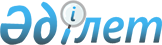 Бөрлі ауданы бойынша 2012 жылы қоғамдық жұмыстарды ұйымдастыру туралы
					
			Күшін жойған
			
			
		
					Батыс Қазақстан облысы Бөрлі ауданы әкімдігінің 2012 жылғы 16 ақпандағы № 101 қаулысы. Батыс Қазақстан облысы Әділет департаментінде 2012 жылғы 19 наурызда № 7-3-124 тіркелді. Күші жойылды - Батыс Қазақстан облысы Бөрлі ауданы әкімдігінің 2013 жылғы 3 қаңтардағы № 15 қаулысымен      Ескерту. Күші жойылды - Батыс Қазақстан облысы Бөрлі ауданы әкімдігінің 03.01.2013 № 15 қаулысымен      Қазақстан Республикасының 2001 жылғы 23 қаңтардағы "Қазақстан Республикасындағы жергілікті мемлекеттік басқару және өзін-өзі басқару туралы", 2001 жылғы 23 қаңтардағы "Халықты жұмыспен қамту туралы" Заңдарына, Қазақстан Республикасы Үкіметінің 2001 жылғы 19 маусымдағы № 836 "Халықты жұмыспен қамту туралы" Қазақстан Республикасының 2001 жылғы 23 қаңтардағы Заңын іске асыру жөніндегі шаралар туралы" қаулысына сәйкес мекемелерден түскен өтінімдерді ескеріп, аудан әкімдігі ҚАУЛЫ ЕТЕДІ:



      1. Бөрлі ауданы бойынша 2012 жылы қоғамдық жұмыстарды жүргізетін ұйымдардың тізбелері, қоғамдық жұмыстардың түрлері, көлемі мен нақты жағдайлары, қатысушылардың еңбегіне төленетін ақының мөлшері және оларды қаржыландыру көздері қосымшаға сәйкес бекітілсін.



      2. "Батыс Қазақстан облысы Бөрлі ауданының қаржы бөлімі" мемлекеттік мекемесі осы қаулыдан туындайтын қажетті шараларды қабылдасын.



      3. Осы қаулының орындалуын бақылау аудан әкімінің орынбасары Т. Сидыққа жүктелсін.



      4. Осы қаулы алғаш ресми жарияланған күннен бастап қолданысқа енгізіледі.      Аудан әкімі                      М. Тусупкалиев

Бөрлі ауданы әкімдігінің

2012 жылғы 16 ақпандағы

№ 101 қаулысымен

бекітілді Бөрлі ауданы бойынша 2012 жылы

қоғамдық жұмыстарды жүргізетін

ұйымдардың тізбелері, қоғамдық

жұмыстардың түрлері, көлемі мен

нақты жағдайлары, қатысушылардың

еңбегіне төленетін ақының мөлшері

және оларды қаржыландыру

көздері      кестенің жалғасы
					© 2012. Қазақстан Республикасы Әділет министрлігінің «Қазақстан Республикасының Заңнама және құқықтық ақпарат институты» ШЖҚ РМК
				№Ұйымдардың тізбелеріҚоғамдық жұмыс түрлеріКөлемі Нақты жағдайлары1"Батыс Қазақстан облысы Бөрлі ауданының тұрғын үй-коммуналдық шаруашылық, жолаушылар көлігі және автомобиль жолдары бөлімі" мемлекеттік мекемесііс-қағаз жүргізуге көмек көрсету, қағаз жеткізу10-15 құжаттар Қоғамдық жұмыстарға бір қатысушының жұмыс уақытының ұзақтығы - Қазақстан Республикасының еңбек заңнамасымен ескерілген шектеулерді есепке алып, аптасына 40 сағаттан артық емес, екі демалыс күнімен, бір сағаттан кем емес түскі үзіліспен 2"Ақбұлақ селолық округі әкімінің аппараты" мемлекеттік мекемесіаумақты жинау1 мың шаршы метрден кем емес Қоғамдық жұмыстарға бір қатысушының жұмыс уақытының ұзақтығы - Қазақстан Республикасының еңбек заңнамасымен ескерілген шектеулерді есепке алып, аптасына 40 сағаттан артық емес, екі демалыс күнімен, бір сағаттан кем емес түскі үзіліспен 3"Александров селолық округі әкімінің аппараты" мемлекеттік мекемесіаумақты жинау1 мың шаршы метрден кем емес Қоғамдық жұмыстарға бір қатысушының жұмыс уақытының ұзақтығы - Қазақстан Республикасының еңбек заңнамасымен ескерілген шектеулерді есепке алып, аптасына 40 сағаттан артық емес, екі демалыс күнімен, бір сағаттан кем емес түскі үзіліспен 4"Ақсу селолық округі әкімінің аппараты" мемлекеттік мекемесіаумақты жинау1 мың шаршы метрден кем емес Қоғамдық жұмыстарға бір қатысушының жұмыс уақытының ұзақтығы - Қазақстан Республикасының еңбек заңнамасымен ескерілген шектеулерді есепке алып, аптасына 40 сағаттан артық емес, екі демалыс күнімен, бір сағаттан кем емес түскі үзіліспен 5"Бөрлі ауылдық округі әкімінің аппараты" мемлекеттік мекемесі аумақты жинау1 мың шаршы метрден кем емес Қоғамдық жұмыстарға бір қатысушының жұмыс уақытының ұзақтығы - Қазақстан Республикасының еңбек заңнамасымен ескерілген шектеулерді есепке алып, аптасына 40 сағаттан артық емес, екі демалыс күнімен, бір сағаттан кем емес түскі үзіліспен 6"Бумакөл селолық округі әкімінің аппараты" мемлекеттік мекемесіаумақты жинау1 мың шаршы метрден кем емес Қоғамдық жұмыстарға бір қатысушының жұмыс уақытының ұзақтығы - Қазақстан Республикасының еңбек заңнамасымен ескерілген шектеулерді есепке алып, аптасына 40 сағаттан артық емес, екі демалыс күнімен, бір сағаттан кем емес түскі үзіліспен 7"Березов селолық округі әкімінің аппараты" мемлекеттік мекемесіаумақты жинау1 мың шаршы метрден кем емес Қоғамдық жұмыстарға бір қатысушының жұмыс уақытының ұзақтығы - Қазақстан Республикасының еңбек заңнамасымен ескерілген шектеулерді есепке алып, аптасына 40 сағаттан артық емес, екі демалыс күнімен, бір сағаттан кем емес түскі үзіліспен 8"Жарсуат селолық округі әкімінің аппараты" мемлекеттік мекемесіаумақты жинау1 мың шаршы метрден кем емес Қоғамдық жұмыстарға бір қатысушының жұмыс уақытының ұзақтығы - Қазақстан Республикасының еңбек заңнамасымен ескерілген шектеулерді есепке алып, аптасына 40 сағаттан артық емес, екі демалыс күнімен, бір сағаттан кем емес түскі үзіліспен 9"Кызылтал селолық округі әкімінің аппараты" мемлекеттік мекемесіаумақты жинау1 мың шаршы метрден кем емес Қоғамдық жұмыстарға бір қатысушының жұмыс уақытының ұзақтығы - Қазақстан Республикасының еңбек заңнамасымен ескерілген шектеулерді есепке алып, аптасына 40 сағаттан артық емес, екі демалыс күнімен, бір сағаттан кем емес түскі үзіліспен 10"Кеңтүбек селолық округі әкімінің аппараты" мемлекеттік мекемесіаумақты жинау1 мың шаршы метрден кем емес Қоғамдық жұмыстарға бір қатысушының жұмыс уақытының ұзақтығы - Қазақстан Республикасының еңбек заңнамасымен ескерілген шектеулерді есепке алып, аптасына 40 сағаттан артық емес, екі демалыс күнімен, бір сағаттан кем емес түскі үзіліспен 11"Қарақұдық селолық округі әкімінің аппараты" мемлекеттік мекемесіаумақты жинау1 мың шаршы метрден кем емес Қоғамдық жұмыстарға бір қатысушының жұмыс уақытының ұзақтығы - Қазақстан Республикасының еңбек заңнамасымен ескерілген шектеулерді есепке алып, аптасына 40 сағаттан артық емес, екі демалыс күнімен, бір сағаттан кем емес түскі үзіліспен 12"Қанай селолық округі әкімінің аппараты" мемлекеттік мекемесіаумақты жинау1 мың шаршы метрден кем емес Қоғамдық жұмыстарға бір қатысушының жұмыс уақытының ұзақтығы - Қазақстан Республикасының еңбек заңнамасымен ескерілген шектеулерді есепке алып, аптасына 40 сағаттан артық емес, екі демалыс күнімен, бір сағаттан кем емес түскі үзіліспен 13"Қарағанды селолық округі әкімінің аппараты" мемлекеттік мекемесіаумақты жинау1 мың шаршы метрден кем емес Қоғамдық жұмыстарға бір қатысушының жұмыс уақытының ұзақтығы - Қазақстан Республикасының еңбек заңнамасымен ескерілген шектеулерді есепке алып, аптасына 40 сағаттан артық емес, екі демалыс күнімен, бір сағаттан кем емес түскі үзіліспен 14"Приурал селолық округі әкімінің аппараты" мемлекеттік мекемесіаумақты жинау1 мың шаршы метрден кем емес Қоғамдық жұмыстарға бір қатысушының жұмыс уақытының ұзақтығы - Қазақстан Республикасының еңбек заңнамасымен ескерілген шектеулерді есепке алып, аптасына 40 сағаттан артық емес, екі демалыс күнімен, бір сағаттан кем емес түскі үзіліспен 15"Пугачев селолық округі әкімінің аппараты" мемлекеттік мекемесіаумақты жинау1 мың шаршы метрден кем емес Қоғамдық жұмыстарға бір қатысушының жұмыс уақытының ұзақтығы - Қазақстан Республикасының еңбек заңнамасымен ескерілген шектеулерді есепке алып, аптасына 40 сағаттан артық емес, екі демалыс күнімен, бір сағаттан кем емес түскі үзіліспен 16"Успен селолық округі әкімінің аппараты" мемлекеттік мекемесіаумақты жинау1 мың шаршы метрден кем емес Қоғамдық жұмыстарға бір қатысушының жұмыс уақытының ұзақтығы - Қазақстан Республикасының еңбек заңнамасымен ескерілген шектеулерді есепке алып, аптасына 40 сағаттан артық емес, екі демалыс күнімен, бір сағаттан кем емес түскі үзіліспен 17"Батыс Қазақстан облысы Бөрлі ауданының Қорғаныс істері жөніндегі бөлімі" мемлекеттік мекемесішақыру қағаздарды жеткізу20-30 шақыру қағаз-

дарының келуіне қарай Қоғамдық жұмыстарға бір қатысушының жұмыс уақытының ұзақтығы - Қазақстан Республикасының еңбек заңнамасымен ескерілген шектеулерді есепке алып, аптасына 40 сағаттан артық емес, екі демалыс күнімен, бір сағаттан кем емес түскі үзіліспен 18"Батыс Қазақстан облысының ішкі істер департаментінің Бөрлі ауданының ішкі істер бөлімі" мемлекеттік мекемесімұрағаттық құжаттармен жұмыс істеуге көмек көрсету, әзір құжаттарды беру20-40 құжатҚоғамдық жұмыстарға бір қатысушының жұмыс уақытының ұзақтығы - Қазақстан Республикасының еңбек заңнамасымен ескерілген шектеулерді есепке алып, аптасына 40 сағаттан артық емес, екі демалыс күнімен, бір сағаттан кем емес түскі үзіліспен 19"Қазақстан Республикасы Қаржы министрлігі Салық комитетінің Батыс Қазақстан облысы бойынша Салық департаментінің Бөрлі ауданы бойынша салық басқармасы" мемлекеттік мекемесітүбіртек жеткізу15-20 түбір-

тектің келуіне қарай Қоғамдық жұмыстарға бір қатысушының жұмыс уақытының ұзақтығы - Қазақстан Республикасының еңбек заңнамасымен ескерілген шектеулерді есепке алып, аптасына 40 сағаттан артық емес, екі демалыс күнімен, бір сағаттан кем емес түскі үзіліспен 20"Қазақстан Республикасы Төтенше жағдайлар министрлігі Батыс Қазақстан облысының Төтенше жағдайлар департаменті Бөрлі ауданының Төтенше жағдайлар бөлімі" мемлекеттік мекемесіазаматтарды құлақтан-

дыруға көмек көрсету20-30 құжат-

тардың келуіне қарай Қоғамдық жұмыстарға бір қатысушының жұмыс уақытының ұзақтығы - Қазақстан Республикасының еңбек заңнамасымен ескерілген шектеулерді есепке алып, аптасына 40 сағаттан артық емес, екі демалыс күнімен, бір сағаттан кем емес түскі үзіліспен 21Қазақстан Республикасы Денсаулық сақтау министрлігі мемлекеттік санитарлық-эпидемиологиялық қадағалау Комитетінің Батыс Қазақстан облысы бойынша департаменті "Бөрлі ауданы бойынша мемлекеттік санитарлық-эпидемиологиялық қадағалау басқармасы" мемлекеттік мекемесііс-қағаз жүргізуге көмек көрсету20-40 құжатҚоғамдық жұмыстарға бір қатысушының жұмыс уақытының ұзақтығы - Қазақстан Республикасының еңбек заңнамасымен ескерілген шектеулерді есепке алып, аптасына 40 сағаттан артық емес, екі демалыс күнімен, бір сағаттан кем емес түскі үзіліспен 22"Қазақстан Республикасы Жоғарғы Сотының жанындағы Соттардың қызметін қамтамасыз ету департаменті (Қазақстан Республикасы Жоғарғы Сотының аппараты) Батыс Қазақстан облыстық сотының аппараты" мемлекеттік мекемесі (Бөрлі аудандық соты) іс-қағаз жүргізуге көмек көрсету, қағаз жеткізу20-40 құжат Қоғамдық жұмыстарға бір қатысушының жұмыс уақытының ұзақтығы - Қазақстан Республикасының еңбек заңнамасымен ескерілген шектеулерді есепке алып, аптасына 40 сағаттан артық емес, екі демалыс күнімен, бір сағаттан кем емес түскі үзіліспен 23"Қазақстан Республикасы Жоғарғы Сотының жанындағы Соттардың қызметін қамтамасыз ету департаменті (Қазақстан Республикасы Жоғарғы Сотының аппараты) Батыс Қазақстан облыстық сотының аппараты" мемлекеттік мекемесі (Бөрлі ауданының мамандандырылған әкімшілік соты)қағаз жеткізу20-40 құжат Қоғамдық жұмыстарға бір қатысушының жұмыс уақытының ұзақтығы - Қазақстан Республикасының еңбек заңнамасымен ескерілген шектеулерді есепке алып, аптасына 40 сағаттан артық емес, екі демалыс күнімен, бір сағаттан кем емес түскі үзіліспен 24Қазақстан Республикасы Байланыс және ақпарат министрлігі Мемлекеттік қызметтердің автоматтандырылуын және халыққа қызмет көрсету орталықтары қызметтерінің үйлестірілуін бақылау жөніндегі комитетінің "Халыққа қызмет көрсету" Республикалық мемлекеттік кәсіпорны "Батыс Қазақстан облысы бойынша халыққа қызмет көрсету орталығы" филиалы. (Бөрлі ауданы бойынша Халыққа қызмет көрсету орталығы) іс-қағаз жүргізуге көмек көрсету20-40 құжатҚоғамдық жұмыстарға бір қатысушының жұмыс уақытының ұзақтығы - Қазақстан Республикасының еңбек заңнамасымен ескерілген шектеулерді есепке алып, аптасына 40 сағаттан артық емес, екі демалыс күнімен, бір сағаттан кем емес түскі үзіліспен 25"Батыс Қазақстан облыстық прокуратурасы" мемлекеттік мекемесі (Бөрлі ауданының прокуратурасы)іс-қағаз жүргізуге көмек көрсету, қағаз жеткізу20-30 құжат Қоғамдық жұмыстарға бір қатысушының жұмыс уақытының ұзақтығы - Қазақстан Республикасының еңбек заңнамасымен ескерілген шектеулерді есепке алып, аптасына 40 сағаттан артық емес, екі демалыс күнімен, бір сағаттан кем емес түскі үзіліспен 26"Батыс Қазақстан облысы Бөрлі ауданының кәсіпкерлік бөлімі" мемлекеттік мекемесі

 мұрағатқа құжаттарды тапсыруға көмек көрсетуқұжат-

тардың келуіне қарай Қоғамдық жұмыстарға бір қатысушының жұмыс уақытының ұзақтығы - Қазақстан Республикасының еңбек заңнамасымен ескерілген шектеулерді есепке алып, аптасына 40 сағаттан артық емес, екі демалыс күнімен, бір сағаттан кем емес түскі үзіліспен 27Қазақстан Республикасы Ауыл шаруашылығы министрлігінің Ветеринариялық бақылау және қадағалау комитеті "Бөрлі аудандық аумақтық инспекциясы" мемлекеттік мекемесііс-қағаз жүргізуге көмек көрсету20-40 құжатҚоғамдық жұмыстарға бір қатысушының жұмыс уақытының ұзақтығы - Қазақстан Республикасының еңбек заңнамасымен ескерілген шектеулерді есепке алып, аптасына 40 сағаттан артық емес, екі демалыс күнімен, бір сағаттан кем емес түскі үзіліспен 28"Бөрлі ауданы әкімдігінің Бөрлі ауданының ішкі саясат бөлімі" мемлекеттік мекемесііс-қағаз жүргізуге көмек көрсету20-40 құжатҚоғамдық жұмыстарға бір қатысушының жұмыс уақытының ұзақтығы - Қазақстан Республикасының еңбек заңнамасымен ескерілген шектеулерді есепке алып, аптасына 40 сағаттан артық емес, екі демалыс күнімен, бір сағаттан кем емес түскі үзіліспен 29"Бөрлі ауданы әкімінің аппараты" мемлекеттік мекемесі іс-қағаз жүргізуге көмек көрсету, қағаз жеткізу10-15 құжат Қоғамдық жұмыстарға бір қатысушының жұмыс уақытының ұзақтығы - Қазақстан Республикасының еңбек заңнамасымен ескерілген шектеулерді есепке алып, аптасына 40 сағаттан артық емес, екі демалыс күнімен, бір сағаттан кем емес түскі үзіліспен №Еңбек ақысының көлеміҚаржыландыру көздеріТапсырыс бойынша сұранымҰсыныс1Қоғамдық жұмыстарға қатысатын жұмыссыздарға еңбекақы төлеу жеке еңбек шартының негізінде Қазақстан Республикасының заңнамасына сәйкес реттеледі және орындалатын жұмыстың санына, сапасына және күрделілігіне байланысты болады, бірақ Қазақстан Республикасындағы қолданыстағы бекітілген заңнамасына сәйкес ең төменгі жалақы мөлшерінен кем емесҚоғамдық жұмыс орындары ұйымдарда орталық және жергілікті органдармен ұйымдастырылады және бюджет қаржысымен жұмыс берушілердің қаржысынан тапсырыстары бойынша қаржыландырылады 452Қоғамдық жұмыстарға қатысатын жұмыссыздарға еңбекақы төлеу жеке еңбек шартының негізінде Қазақстан Республикасының заңнамасына сәйкес реттеледі және орындалатын жұмыстың санына, сапасына және күрделілігіне байланысты болады, бірақ Қазақстан Республикасындағы қолданыстағы бекітілген заңнамасына сәйкес ең төменгі жалақы мөлшерінен кем емесҚоғамдық жұмыс орындары ұйымдарда орталық және жергілікті органдармен ұйымдастырылады және бюджет қаржысымен жұмыс берушілердің қаржысынан тапсырыстары бойынша қаржыландырылады 70523Қоғамдық жұмыстарға қатысатын жұмыссыздарға еңбекақы төлеу жеке еңбек шартының негізінде Қазақстан Республикасының заңнамасына сәйкес реттеледі және орындалатын жұмыстың санына, сапасына және күрделілігіне байланысты болады, бірақ Қазақстан Республикасындағы қолданыстағы бекітілген заңнамасына сәйкес ең төменгі жалақы мөлшерінен кем емесҚоғамдық жұмыс орындары ұйымдарда орталық және жергілікті органдармен ұйымдастырылады және бюджет қаржысымен жұмыс берушілердің қаржысынан тапсырыстары бойынша қаржыландырылады 48364Қоғамдық жұмыстарға қатысатын жұмыссыздарға еңбекақы төлеу жеке еңбек шартының негізінде Қазақстан Республикасының заңнамасына сәйкес реттеледі және орындалатын жұмыстың санына, сапасына және күрделілігіне байланысты болады, бірақ Қазақстан Республикасындағы қолданыстағы бекітілген заңнамасына сәйкес ең төменгі жалақы мөлшерінен кем емесҚоғамдық жұмыс орындары ұйымдарда орталық және жергілікті органдармен ұйымдастырылады және бюджет қаржысымен жұмыс берушілердің қаржысынан тапсырыстары бойынша қаржыландырылады 45365Қоғамдық жұмыстарға қатысатын жұмыссыздарға еңбекақы төлеу жеке еңбек шартының негізінде Қазақстан Республикасының заңнамасына сәйкес реттеледі және орындалатын жұмыстың санына, сапасына және күрделілігіне байланысты болады, бірақ Қазақстан Республикасындағы қолданыстағы бекітілген заңнамасына сәйкес ең төменгі жалақы мөлшерінен кем емесҚоғамдық жұмыс орындары ұйымдарда орталық және жергілікті органдармен ұйымдастырылады және бюджет қаржысымен жұмыс берушілердің қаржысынан тапсырыстары бойынша қаржыландырылады 117606Қоғамдық жұмыстарға қатысатын жұмыссыздарға еңбекақы төлеу жеке еңбек шартының негізінде Қазақстан Республикасының заңнамасына сәйкес реттеледі және орындалатын жұмыстың санына, сапасына және күрделілігіне байланысты болады, бірақ Қазақстан Республикасындағы қолданыстағы бекітілген заңнамасына сәйкес ең төменгі жалақы мөлшерінен кем емесҚоғамдық жұмыс орындары ұйымдарда орталық және жергілікті органдармен ұйымдастырылады және бюджет қаржысымен жұмыс берушілердің қаржысынан тапсырыстары бойынша қаржыландырылады 73497Қоғамдық жұмыстарға қатысатын жұмыссыздарға еңбекақы төлеу жеке еңбек шартының негізінде Қазақстан Республикасының заңнамасына сәйкес реттеледі және орындалатын жұмыстың санына, сапасына және күрделілігіне байланысты болады, бірақ Қазақстан Республикасындағы қолданыстағы бекітілген заңнамасына сәйкес ең төменгі жалақы мөлшерінен кем емесҚоғамдық жұмыс орындары ұйымдарда орталық және жергілікті органдармен ұйымдастырылады және бюджет қаржысымен жұмыс берушілердің қаржысынан тапсырыстары бойынша қаржыландырылады 52398Қоғамдық жұмыстарға қатысатын жұмыссыздарға еңбекақы төлеу жеке еңбек шартының негізінде Қазақстан Республикасының заңнамасына сәйкес реттеледі және орындалатын жұмыстың санына, сапасына және күрделілігіне байланысты болады, бірақ Қазақстан Республикасындағы қолданыстағы бекітілген заңнамасына сәйкес ең төменгі жалақы мөлшерінен кем емесҚоғамдық жұмыс орындары ұйымдарда орталық және жергілікті органдармен ұйымдастырылады және бюджет қаржысымен жұмыс берушілердің қаржысынан тапсырыстары бойынша қаржыландырылады 47309Қоғамдық жұмыстарға қатысатын жұмыссыздарға еңбекақы төлеу жеке еңбек шартының негізінде Қазақстан Республикасының заңнамасына сәйкес реттеледі және орындалатын жұмыстың санына, сапасына және күрделілігіне байланысты болады, бірақ Қазақстан Республикасындағы қолданыстағы бекітілген заңнамасына сәйкес ең төменгі жалақы мөлшерінен кем емесҚоғамдық жұмыс орындары ұйымдарда орталық және жергілікті органдармен ұйымдастырылады және бюджет қаржысымен жұмыс берушілердің қаржысынан тапсырыстары бойынша қаржыландырылады 463110Қоғамдық жұмыстарға қатысатын жұмыссыздарға еңбекақы төлеу жеке еңбек шартының негізінде Қазақстан Республикасының заңнамасына сәйкес реттеледі және орындалатын жұмыстың санына, сапасына және күрделілігіне байланысты болады, бірақ Қазақстан Республикасындағы қолданыстағы бекітілген заңнамасына сәйкес ең төменгі жалақы мөлшерінен кем емесҚоғамдық жұмыс орындары ұйымдарда орталық және жергілікті органдармен ұйымдастырылады және бюджет қаржысымен жұмыс берушілердің қаржысынан тапсырыстары бойынша қаржыландырылады 553911Қоғамдық жұмыстарға қатысатын жұмыссыздарға еңбекақы төлеу жеке еңбек шартының негізінде Қазақстан Республикасының заңнамасына сәйкес реттеледі және орындалатын жұмыстың санына, сапасына және күрделілігіне байланысты болады, бірақ Қазақстан Республикасындағы қолданыстағы бекітілген заңнамасына сәйкес ең төменгі жалақы мөлшерінен кем емесҚоғамдық жұмыс орындары ұйымдарда орталық және жергілікті органдармен ұйымдастырылады және бюджет қаржысымен жұмыс берушілердің қаржысынан тапсырыстары бойынша қаржыландырылады 563812Қоғамдық жұмыстарға қатысатын жұмыссыздарға еңбекақы төлеу жеке еңбек шартының негізінде Қазақстан Республикасының заңнамасына сәйкес реттеледі және орындалатын жұмыстың санына, сапасына және күрделілігіне байланысты болады, бірақ Қазақстан Республикасындағы қолданыстағы бекітілген заңнамасына сәйкес ең төменгі жалақы мөлшерінен кем емесҚоғамдық жұмыс орындары ұйымдарда орталық және жергілікті органдармен ұйымдастырылады және бюджет қаржысымен жұмыс берушілердің қаржысынан тапсырыстары бойынша қаржыландырылады 362713Қоғамдық жұмыстарға қатысатын жұмыссыздарға еңбекақы төлеу жеке еңбек шартының негізінде Қазақстан Республикасының заңнамасына сәйкес реттеледі және орындалатын жұмыстың санына, сапасына және күрделілігіне байланысты болады, бірақ Қазақстан Республикасындағы қолданыстағы бекітілген заңнамасына сәйкес ең төменгі жалақы мөлшерінен кем емесҚоғамдық жұмыс орындары ұйымдарда орталық және жергілікті органдармен ұйымдастырылады және бюджет қаржысымен жұмыс берушілердің қаржысынан тапсырыстары бойынша қаржыландырылады 724714Қоғамдық жұмыстарға қатысатын жұмыссыздарға еңбекақы төлеу жеке еңбек шартының негізінде Қазақстан Республикасының заңнамасына сәйкес реттеледі және орындалатын жұмыстың санына, сапасына және күрделілігіне байланысты болады, бірақ Қазақстан Республикасындағы қолданыстағы бекітілген заңнамасына сәйкес ең төменгі жалақы мөлшерінен кем емесҚоғамдық жұмыс орындары ұйымдарда орталық және жергілікті органдармен ұйымдастырылады және бюджет қаржысымен жұмыс берушілердің қаржысынан тапсырыстары бойынша қаржыландырылады 765215Қоғамдық жұмыстарға қатысатын жұмыссыздарға еңбекақы төлеу жеке еңбек шартының негізінде Қазақстан Республикасының заңнамасына сәйкес реттеледі және орындалатын жұмыстың санына, сапасына және күрделілігіне байланысты болады, бірақ Қазақстан Республикасындағы қолданыстағы бекітілген заңнамасына сәйкес ең төменгі жалақы мөлшерінен кем емесҚоғамдық жұмыс орындары ұйымдарда орталық және жергілікті органдармен ұйымдастырылады және бюджет қаржысымен жұмыс берушілердің қаржысынан тапсырыстары бойынша қаржыландырылады 805216Қоғамдық жұмыстарға қатысатын жұмыссыздарға еңбекақы төлеу жеке еңбек шартының негізінде Қазақстан Республикасының заңнамасына сәйкес реттеледі және орындалатын жұмыстың санына, сапасына және күрделілігіне байланысты болады, бірақ Қазақстан Республикасындағы қолданыстағы бекітілген заңнамасына сәйкес ең төменгі жалақы мөлшерінен кем емесҚоғамдық жұмыс орындары ұйымдарда орталық және жергілікті органдармен ұйымдастырылады және бюджет қаржысымен жұмыс берушілердің қаржысынан тапсырыстары бойынша қаржыландырылады 704017Қоғамдық жұмыстарға қатысатын жұмыссыздарға еңбекақы төлеу жеке еңбек шартының негізінде Қазақстан Республикасының заңнамасына сәйкес реттеледі және орындалатын жұмыстың санына, сапасына және күрделілігіне байланысты болады, бірақ Қазақстан Республикасындағы қолданыстағы бекітілген заңнамасына сәйкес ең төменгі жалақы мөлшерінен кем емесҚоғамдық жұмыс орындары ұйымдарда орталық және жергілікті органдармен ұйымдастырылады және бюджет қаржысымен жұмыс берушілердің қаржысынан тапсырыстары бойынша қаржыландырылады 5518Қоғамдық жұмыстарға қатысатын жұмыссыздарға еңбекақы төлеу жеке еңбек шартының негізінде Қазақстан Республикасының заңнамасына сәйкес реттеледі және орындалатын жұмыстың санына, сапасына және күрделілігіне байланысты болады, бірақ Қазақстан Республикасындағы қолданыстағы бекітілген заңнамасына сәйкес ең төменгі жалақы мөлшерінен кем емесҚоғамдық жұмыс орындары ұйымдарда орталық және жергілікті органдармен ұйымдастырылады және бюджет қаржысымен жұмыс берушілердің қаржысынан тапсырыстары бойынша қаржыландырылады 11919Қоғамдық жұмыстарға қатысатын жұмыссыздарға еңбекақы төлеу жеке еңбек шартының негізінде Қазақстан Республикасының заңнамасына сәйкес реттеледі және орындалатын жұмыстың санына, сапасына және күрделілігіне байланысты болады, бірақ Қазақстан Республикасындағы қолданыстағы бекітілген заңнамасына сәйкес ең төменгі жалақы мөлшерінен кем емесҚоғамдық жұмыс орындары ұйымдарда орталық және жергілікті органдармен ұйымдастырылады және бюджет қаржысымен жұмыс берушілердің қаржысынан тапсырыстары бойынша қаржыландырылады 10820Қоғамдық жұмыстарға қатысатын жұмыссыздарға еңбекақы төлеу жеке еңбек шартының негізінде Қазақстан Республикасының заңнамасына сәйкес реттеледі және орындалатын жұмыстың санына, сапасына және күрделілігіне байланысты болады, бірақ Қазақстан Республикасындағы қолданыстағы бекітілген заңнамасына сәйкес ең төменгі жалақы мөлшерінен кем емесҚоғамдық жұмыс орындары ұйымдарда орталық және жергілікті органдармен ұйымдастырылады және бюджет қаржысымен жұмыс берушілердің қаржысынан тапсырыстары бойынша қаржыландырылады 2221Қоғамдық жұмыстарға қатысатын жұмыссыздарға еңбекақы төлеу жеке еңбек шартының негізінде Қазақстан Республикасының заңнамасына сәйкес реттеледі және орындалатын жұмыстың санына, сапасына және күрделілігіне байланысты болады, бірақ Қазақстан Республикасындағы қолданыстағы бекітілген заңнамасына сәйкес ең төменгі жалақы мөлшерінен кем емесҚоғамдық жұмыс орындары ұйымдарда орталық және жергілікті органдармен ұйымдастырылады және бюджет қаржысымен жұмыс берушілердің қаржысынан тапсырыстары бойынша қаржыландырылады 1122Қоғамдық жұмыстарға қатысатын жұмыссыздарға еңбекақы төлеу жеке еңбек шартының негізінде Қазақстан Республикасының заңнамасына сәйкес реттеледі және орындалатын жұмыстың санына, сапасына және күрделілігіне байланысты болады, бірақ Қазақстан Республикасындағы қолданыстағы бекітілген заңнамасына сәйкес ең төменгі жалақы мөлшерінен кем емесҚоғамдық жұмыс орындары ұйымдарда орталық және жергілікті органдармен ұйымдастырылады және бюджет қаржысымен жұмыс берушілердің қаржысынан тапсырыстары бойынша қаржыландырылады 5523Қоғамдық жұмыстарға қатысатын жұмыссыздарға еңбекақы төлеу жеке еңбек шартының негізінде Қазақстан Республикасының заңнамасына сәйкес реттеледі және орындалатын жұмыстың санына, сапасына және күрделілігіне байланысты болады, бірақ Қазақстан Республикасындағы қолданыстағы бекітілген заңнамасына сәйкес ең төменгі жалақы мөлшерінен кем емесҚоғамдық жұмыс орындары ұйымдарда орталық және жергілікті органдармен ұйымдастырылады және бюджет қаржысымен жұмыс берушілердің қаржысынан тапсырыстары бойынша қаржыландырылады 1124Қоғамдық жұмыстарға қатысатын жұмыссыздарға еңбекақы төлеу жеке еңбек шартының негізінде Қазақстан Республикасының заңнамасына сәйкес реттеледі және орындалатын жұмыстың санына, сапасына және күрделілігіне байланысты болады, бірақ Қазақстан Республикасындағы қолданыстағы бекітілген заңнамасына сәйкес ең төменгі жалақы мөлшерінен кем емесҚоғамдық жұмыс орындары ұйымдарда орталық және жергілікті органдармен ұйымдастырылады және бюджет қаржысымен жұмыс берушілердің қаржысынан тапсырыстары бойынша қаржыландырылады 1125Қоғамдық жұмыстарға қатысатын жұмыссыздарға еңбекақы төлеу жеке еңбек шартының негізінде Қазақстан Республикасының заңнамасына сәйкес реттеледі және орындалатын жұмыстың санына, сапасына және күрделілігіне байланысты болады, бірақ Қазақстан Республикасындағы қолданыстағы бекітілген заңнамасына сәйкес ең төменгі жалақы мөлшерінен кем емесҚоғамдық жұмыс орындары ұйымдарда орталық және жергілікті органдармен ұйымдастырылады және бюджет қаржысымен жұмыс берушілердің қаржысынан тапсырыстары бойынша қаржыландырылады 4426Қоғамдық жұмыстарға қатысатын жұмыссыздарға еңбекақы төлеу жеке еңбек шартының негізінде Қазақстан Республикасының заңнамасына сәйкес реттеледі және орындалатын жұмыстың санына, сапасына және күрделілігіне байланысты болады, бірақ Қазақстан Республикасындағы қолданыстағы бекітілген заңнамасына сәйкес ең төменгі жалақы мөлшерінен кем емесҚоғамдық жұмыс орындары ұйымдарда орталық және жергілікті органдармен ұйымдастырылады және бюджет қаржысымен жұмыс берушілердің қаржысынан тапсырыстары бойынша қаржыландырылады 2227Қоғамдық жұмыстарға қатысатын жұмыссыздарға еңбекақы төлеу жеке еңбек шартының негізінде Қазақстан Республикасының заңнамасына сәйкес реттеледі және орындалатын жұмыстың санына, сапасына және күрделілігіне байланысты болады, бірақ Қазақстан Республикасындағы қолданыстағы бекітілген заңнамасына сәйкес ең төменгі жалақы мөлшерінен кем емесҚоғамдық жұмыс орындары ұйымдарда орталық және жергілікті органдармен ұйымдастырылады және бюджет қаржысымен жұмыс берушілердің қаржысынан тапсырыстары бойынша қаржыландырылады 1128Қоғамдық жұмыстарға қатысатын жұмыссыздарға еңбекақы төлеу жеке еңбек шартының негізінде Қазақстан Республикасының заңнамасына сәйкес реттеледі және орындалатын жұмыстың санына, сапасына және күрделілігіне байланысты болады, бірақ Қазақстан Республикасындағы қолданыстағы бекітілген заңнамасына сәйкес ең төменгі жалақы мөлшерінен кем емесҚоғамдық жұмыс орындары ұйымдарда орталық және жергілікті органдармен ұйымдастырылады және бюджет қаржысымен жұмыс берушілердің қаржысынан тапсырыстары бойынша қаржыландырылады 2229Қоғамдық жұмыстарға қатысатын жұмыссыздарға еңбекақы төлеу жеке еңбек шартының негізінде Қазақстан Республикасының заңнамасына сәйкес реттеледі және орындалатын жұмыстың санына, сапасына және күрделілігіне байланысты болады, бірақ Қазақстан Республикасындағы қолданыстағы бекітілген заңнамасына сәйкес ең төменгі жалақы мөлшерінен кем емесҚоғамдық жұмыс орындары ұйымдарда орталық және жергілікті органдармен ұйымдастырылады және бюджет қаржысымен жұмыс берушілердің қаржысынан тапсырыстары бойынша қаржыландырылады 22